Foot rot     Footrot is a sub acute or acute necrotic infection originating from a lesion in the interdigital skin that leads to a cellulitis in the digital region. Pain, severe lameness, fever, anorexia, loss of condition, and reduced milk production are major signs of the disease. Footrot has a worldwide distribution. The incidence varies according to weather, season of year, grazing periods, and housing system. ETIOLOGYDichelobacter (Bacteroides) nodosus is the essential causal pathogen. Fusobacteriumnecrophorum is considered to be the major cause of footrot. It can be isolated from feces, which may explain why control is difficult.F. necrophorum aids D. nodosus in the invasion of the foot and contributes in the inflammatory reaction.Other organisms, such as Staphylococcus aureus , Escherichia coli , Arcanobacterium (Actinomyces) pyogenes ,Clinical Findings: 1- In a flock, a sudden onset of lameness of several sheep is the usual presenting sign of foot rot.Diagnosis:   Bacteriological examination is not usually necessary for diagnosis but direct smears of the lesion will usually reveal larg numbers of a mixture of Fusobacterium and Bacteroides spp. The characteristic site, nature, and smell of the lesion, the pattern of the disease in the group and the season and climate are usually sufficient to indicate the presence of true foot rot.Differential diagnosissheep• foot abscesses• Bluetongue• Foot and mouth disease• Ulcerative dermatosis• Laminitis• Lameness associated with Erysipelothrix insidiosa, and occurring after dippingcattleTreatment:Prevention and Control: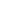 